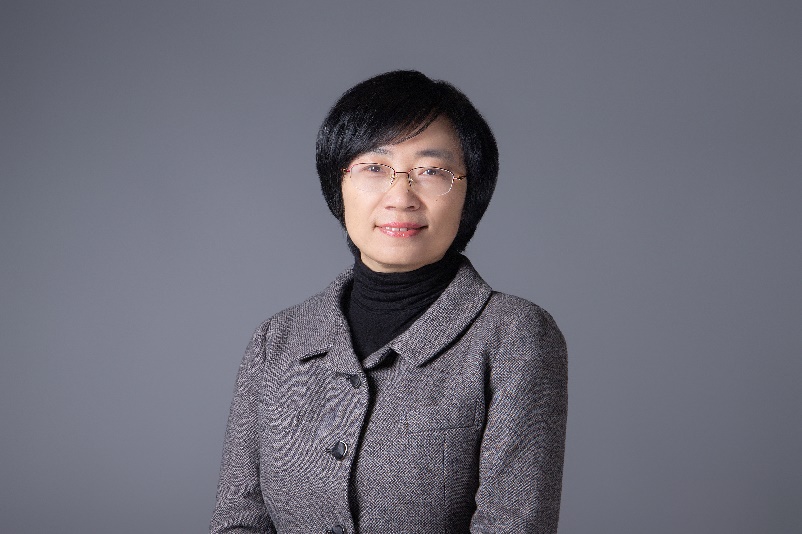 孟智勇简介北京大学物理学院大气与海洋科学系教授、博士生导师，国家杰出青年基金获得者，美国气象学会会士。2019年6月至今担任北京大学物理学院副院长。主要研究方向为中小尺度系统及相关灾害性天气（包括局地强降水、雷暴大风、龙卷等）的发生发展机理、资料同化和可预报性。1991年本科毕业于北京大学地球物理系气象专业，2007年取得美国Texas A&M大学气象学博士学位。2007–2008年在美国Texas A&M大学做博士后研究，先后在美国NCAR、夏威夷大学、韩国延世大学、美国宾夕法尼亚州立大学等做访问学者。现兼任世界气象组织可预报性、动力学、和集合预报工作组成员、中国气象学会数值预报委员会委员，AAS、《中国科学》和《气象》等学术期刊编委。共发表论文63篇。Web of Science 被引1116次，h指数15，曾做邀请报告90余次，曾组织或联合组织国际学术会议13次。曾获中国青年女科学家奖和美国气象学会MWR编委奖。个人主页：http://www.phy.pku.edu.cn/~zymeng/http://faculty.pku.edu.cn/mengzhiyong/zh_CN/index.htm